FORMULÁRIO PARA MATRÍCULATURMA 2024DADOS PESSOAISNOME: ____________________________________________________________________________CPF: _________________________DATA DE NASCIMENTO: _____/_____/_____ RAÇA:_______RG: _____________________ORG. DE EXP.: __________ DATA DE EXPEDIÇÃO_____________TÍTULO DE ELEITOR: ____________________ZONA: __________ SEÇÃO: __________________CERTIFICADO MILITAR: _________________ DATA DE EXPEDIÇÃO: ____________________SÉRIE: ________ CATEGORIA: _________ ÓRGÃO: _____________________________________E-MAIL: ___________________________________________________________________________NOME DA MÃE: ___________________________________________________________________NOME DO PAI: _____________________________________________________________________SEXO: (  ) MASCULINO     (    ) FEMININOESTADO CIVIL: _____________________________________________________________NATURALIDADEPAÍS: _____________________________________________________________________________NACIONALIDADE: _________________________________________________________________UF: _____________________MUNICÍPIO: ______________________________________________INFORMAÇÕES PARA CONTATOLOGRADOURO: ____________________________________________________________________COMPLEMENTO: _________________________________________________Nº: ______________CEP: __________________ BAIRRO: __________________UF: ____________MUNICÍPIO: _____________TEL.FIXO: _____________________ TEL.CEL.: _________________FORMAÇÃOINSTITUIÇÃO/ CURSO DE MESTRADO:_______________________________________________ANO DE CONCLUSÃO: _______DADOS BANCÁRIOS:BANCO: _______________________Nº AGÊNCIA: _____________ Nº CONTA CORRENTE: ___________ 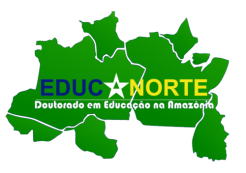 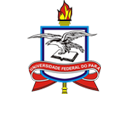 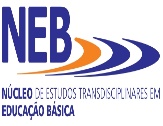 